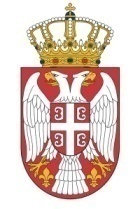 РЕПУБЛИКА СРБИЈАОПШТИНА ВЛАДИЧИН ХАНКомисија за спровођење поступка избора најбољег идејног решења симбола општине Владичин ХанБрој: 06-100/2/23-IIIДатум: 01.09.2023. годинеНа основу члана 2. Одлуке о приступању изради идејног решења симбола општине Владичин Хан („Сл. гласник Града Врања“ број 5/2023), Комисија за спровођење поступка избора најбољег идејног решења симбола општине Владичин Хан на седници одржаној дана 01.09.2023. године расписујеКОНКУРСЗА ИЗРАДУ ИДЕЈНОГ РЕШЕЊА ГРБА И ЗАСТАВЕ ОПШТИНЕ ВЛАДИЧИН ХАНПраво учешћа на конкурсу имају сва заинтересована правна и физичка лица, држављани Републике Србије а који нису чланови Комисија за спровођење поступка избора најбољег идејног решења симбола општине Владичин Хан (у даљем тексту Комисија), као ни лица која је комисија ангажовала у свом раду.Предлог идејног решења грба и заставе општине Владичин Хан мора бити у складу са основним принципима и правилима савремене хералдике, мора одговарати историјским и стварним чињеницама везаним за општину Владичин Хан, односно елементе који ће одражавати географске, историјске, културне, привредне особености општине и њене специфичности у складу са традицијом и историјом општине.Грб општине Владичин Хан користи се као Велики грб, Средњи грб и Мали грб.Велики грб се састоји од средњег грба, чувара грба и заставе Републике Србије и заставе општине Владичин Хан.Средњи грб састоји се од: штита, круне грба и ленте. На грбу су назначени симболи који се везују за општину Владичин Хан. Симболи могу да буду: - митско биће бели двоглави орао,- вук и дивљи вепар- река Јужна Морава, са њеним притокома Врлом и Калиманком. Карактеристично за ове три реке је то да се река Врла која дотиче са истока ка западу и Калиманка која дотиче са запада ка истоку, уливају у Јужну Мораву у центру Владичиног Хана тако да им се ушћа налазе једно наспрам другог односно гледају једно на друго, на тај начин Јужна Морава (која тече правцем југ-север) са овим двема притокама, гледано из птичије перспективе ка центру Владичиног Хана, подсећа на облик крста.- Владика Пајсије,- мостови: стари гвоздени и нови мост на аутопуту Е-75,- Храм Светог кнеза Лазара,-винова лоза као симбол развијеног виноградарства у прошлости ових крајева али и као симбол развијеног воћарства данас,- лист дувана као симобл развијене производње дувана у прошлости ових крајева,- зупчаник као симбол индустрије Владичиног Хана,- Немањићка традиција.Текст који се исписује на грбу садржи име општине и године 1207. од када се територија општине Владичин Хан констнатно налази у састав средњевековне српске државе и 1878. г. када је општина Владичин Хан ослобођена од Османлија и поново ушла у састав модерне Србије.Мали грб се састоји од штита и ленте, изгледа и садржине средњег грба.Застава општине је правоугаоног облика, црвене и плаве боје са истакнутим елементима грба и садржи елементе који указују на традицију, богату културно-историјску прошлост, природне и географске посебности општине Владичин Хан.Штит грба мора да садржи неке од следећих елемената:- Реке: Јужна Морава, Врла и Калиманка,- мостове: (стари гвоздени и нови мост на аутопуту Е-75),- планина Кукавица, - Грделичка клисура,-Храм Светог кнеза Лазара, - династија Немањића,- кнезЛазар,- средњевековна жупа Иногоште, - ћесар Угљеша Влатковић и династија Дејановића која је владала овом жупом, - Владика Пајсије, - династија Обреновића која је ослободила Владичин Хан од Турака- место у којем доминира сеоско становништво и која пажљиво негује традиционалне и фолклорне вредности, - место у којем је индустрија била развијена, - место богате традиције музичког и песничког стваралаштва.Предлог идејног решења грба и заставе општине Владичин Хан не сме вређати државни интерес, верска и национална осећања било ког народа, као и јавни морал.ОПШТИ УСЛОВИГрб и застава морају бити израђени у складу са уобичајеном хералдичком и вексиколошком праксом и одговарати садржају који је одређен конкурсом.Број,  распоред и садржај поља на предложеном идејном решењу грба мора бити примерен хералдичкој пракси.Грб се ради у три варијанте (мали, средњи и велики).Идејно решење грба мора да садржи „Штит“ чији је облик заснована на средњевековним штитовима као основни херапдички елемент и традиционални симбол заштите.Идејно решење малог грба састоји се од штита и ленте, решење средњег грба састоји се од круне, штита и ленте док се решење великог грба састоји од круне, штита, ленте и чувара грба који држе заставу републике Србије и предложено идејно решење заставе Општине Владичин Хан.Облик и форма идејног решења грба мора омогућити да се грб може извести у више техника штампе, у више боја као и да се грб као симбол може користити за израду плакета, повеља, значки, јавних признања, сувенира и слично.Идејно решење заставе треба да буде правоугаоно (однос 6:4) и мора бити осмишљено сходно вексиколошкој пракси и да у потпуности, или делимично кореспондира са елементима грба.ПОСЕБНИ УСЛОВИЦртежи на којима се представља предлог идејног решења грба и заставе општине Владичин Хан морају бити урађени у боји (ручно или дигитално) и достављени на засебним листовима папира формата А4.Сваки од листова мора бити обележен називом, бројем и шифром.За идејно решење грба, уз решење у боји, потребно је доставити и решење у црно-белој варијанти (довољно је и само решење малог грба)На посебном листу папира А4 доставља се и идејно решење примене предложеног грба на меморандуму, коверти и визит карти.Техника израде идејног решења може бити и ручна (технике: туш, темпера, гваш, акварел или комбинација тих техника).Уз идејна решења грба и заставе општине Владичин Хан потребно је доставити и Блазон - текстуални опис за све варијанте грба са посебним освртом на заставу на највише две стране А4 са нормалним проредом, свака страна мора бити обележена редним бројем и шифромПоред доставе идејног решења грба и заставе у папирној форми, потребно је доставити предлог решења и у електронској форми урађен у векторском облику у неком од рачунарских програма из групе векторских графичких програма (CorelDRAW, Adobe Illustrator или други).ДОСТАВЉАЊЕ РАДОВАИдејна решења се достављају у ковертама А4, без имена и презимена пошиљаоца.Под шифром, најкасније до 15 часова последњег дана конкурса, лично или поштом на адресу Општинско веће општинеВладичин Хан, Светосавска 1, 17510 Владичин Хан или предајом у Услужном центру општине Владичин Хан, на шалтеру број 1 –Писарница, са назнаком:КОНКУРСЗА ИДЕЈНО РЕШЕЊЕ ГРБА И ЗАСТАВЕ ОПШТИНЕ ВЛАДИЧИН ХАН-НЕ ОТВАРАТИПријава треба да садржи:Идејно решење малог грба општине Владичин Хан у боји А4Идејно решење средњег грба општине Владичин Хан у боји А4Идејно решење великог грба општине Владичин Хан у боји А4Идејно решење грба општине Владичин Хан у црно белој варијанти А4 (довољно је само варијанте малог грба)Идејно решење примене грба на меморандуму, коверти и визит карти у боји А4Идејно решење заставе општине Владичин Хан у боји А4Блазон - текстуални опис за све варијанте грба са посебним освртом на заставу.У посебној затвореној коверти потребно је доставити личне податке учесника (име и презиме, адресу пребивалишта, контакт телефон и е-mail адресу) као и писану изјаву аутора да уколико његово идејно решење буде изабрано своје ауторско право аутоматски преноси на расписивача конкурса тј. Општину Владичин Хан и да је понуђено решење лична креација аутора.CD са радовима у електронској форми.УСЛОВИ КОНКУРСАСваки учесник конкурса може учествовати највише са три рада и сваки рад мора бити достављен као посебна пошиљка са посебном шифром и траженим садржајем.Конкурс ће се објавити у дневном листу који се дистрибуира на територији Републике Србије, Службеном гласника Града Врања и на интернет страници Општине Владичин Хан.Конкурс траје 60 дана од дана објављивања у дневном листу . Комисија ће по завршетку конкурса записнички прегледати све доспеле радове и извршити њихов одабир у року од 20 дана и о томе обавестити јавност објавом на званичној интернет презентацији Општине Владичин Хан а учеснике писаним путем.Радови који буду пристигли након конкурса неће бити разматрани.Непотпуни предлози идејног решења грба и заставе општине Владичин Хан такође неће бити разматрани и овакве пријаве Комисија ће записнички констатовати приликом отварања документације.Сваки учесник конкурса достављањем свог рада прихвата услове и пропозиције конкурса.По спроведеном поступку Комисија доставља извештај Општинском већу са назнаком који од приспелих радова испуњавају услове конкурса и са предлогом за најбоље идејно решење симбола Општине. Општинско веће врши избор најбољег идејног решења од приспелих радова који испуњавају услове конкурса и предлаже Скупштини општине једно идејно решење, односно доношење одлуке којом ће се утврдити изглед симбола Општине Владичин Хан.Изабраним идејним решењем симбола сматра се оно за које Скупштина општине донесе одлуку којом утврђује симболе Општине Владичин Хан,  а аутор овог идејног решења има право на новчану накнаду у нето износу од 100.000,00 динара.Аутор чији је идејно решење изабрано и награђено сагласан је са преносом свих ауторских права по основу свог рада, осим моралних, на општину Владичин Хан.Комисија има право да од аутора чије је идејно решење изабрано и предложено за грб и заставу општине Владичин Хан тражи евентуалне измене појединих елемената грба или заставе што је аутор дужан да прихвати, осим ако измена мења карактер његовог основног предлога.Особа за контакт: Ђорђе Савић, тел.0628066490, mail:admin@vladicinhan,org.rsКомисија за спровођење поступка избора најбољег идејног решењаСимбола општине Владичин ХанПредседник комисије                                  ________________________________________Проф.др Дејан Антић